                                                                                                Obec Trnovec nad Váhom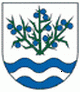 Materiál č. 10 na 17. zasadnutie Obecného zastupiteľstva v Trnovci nad Váhom dňa 05.09.2016K bodu programu 11: „Rôzne: a) Informácia o delimitácii pozemkov od SPFb) Informácia o kúpe hasičského autac) Informácia o projekte Európa pre občanovd) Ponuka na odkúpenie pozemku Mgr. Šiagyová“1. Dôvodová správaa) Informácia o delimitácii pozemkov od SPFb) Informácia o kúpe hasičského autac) Informácia o projekte Európa pre občanovd) Ponuka na odkúpenie pozemku Mgr. ŠiagyováDôvodová správa k materiálu č. 10 na 17. zasadnutie OZ v Trnovci nad Váhom a) Informácia o delimitácii pozemkov od SPFV zmysle novelizácie zákona č. 138/1991 Zb. o majetku obcí v znení neskorších predpisov obec z dôvodu majetkovoprávneho usporiadania pozemkov požiadala Slovenský pozemkový fond o delimitáciu pozemkov, ktoré sú vo vlastníctve SR v správe Slovenského pozemkového fondu do vlastníctva obce Trnovec nad Váhom.Obec Trnovec nad Váhom zahájila vysporiadanie týchto pozemkov a na Slovenský pozemkový fond zaslala dve žiadosti o delimitáciu pozemkov registra C KN v k. ú. Trnovec nad Váhom, zapísaných na LV č. 1426,ktorých vlastníkom je SR- Slovenský pozemkový fond. Prvá žiadosť obsahovala delimitáciu pozemkov nachádzajúcich sa pod budovou Obecného úradu a Materskej škôlky, pozemky nachádzajúce sa v areáli budovy Obecného úradu a pozemky nachádzajúce sa v areáli budovy Materskej školy. Druhá žiadosť obsahovala delimitáciu pozemku s parc. č. 505/2, nachádzajúceho sa pri vstupe do priestorov zberného dvora. Dňa  22.8.2016 Slovenský pozemkový fond zaslal obci na podpis Delimitačný protokol o odovzdaní pozemkov pod stavbami z majetku SR do vlastníctva obce. Slovenský pozemkový fond ako odovzdávajúci týmto odovzdáva obci Trnovec nad Váhom vlastníctvo k uvedeným pozemkom bezodplatne. Cena pozemkov, ktorá je uvedená v delimitačnom protokole  je len účtovná.Návrhy delimitačných protokolov sú prílohou tohto materiálu.b) Informácia o kúpe hasičského autaObecné zastupiteľstvo sa na 15. zasadnutí dňa 6.6.2016 zaoberalo ponukou na odkúpenie hasičského vozidla od firmy Duslo a.s. Na tomto zasadnutí bol schválený zámer na odkúpenie vozidla. V súčasnosti bola na obec doručená zmluva a na základe spomínaných informácií ponúknutá možnosť na odkúpenie vozidla za cenu na základe znaleckého posudku vo výške 8500,- EUR. Nakoľko vozidlo je v oveľa lepšom technickom stave, ako v súčasnosti využívané a aj na základe informácií od Dobrovoľného hasičského zboru je možnosť získania predmetného vozidla do vlastníctva obce prínosom. K odovzdaniu vozidla by malo dôjsť v priebehu mesiaca september, a tým pádom môže byť zaradené do výzbroja a techniky Dobrovoľného hasičského zboru.c) Informácia o projekte Európa pre občanovHlavným cieľom projektu je podporiť programy, ktoré prispievajú k zvyšovaniu povedomia o spoločnej európskej pamäti a k posilňovaniu demokratickej a občianskej participácie občanov EÚ. Program významným spôsobom podporuje partnerskú spoluprácu miest, konkrétne stretnutia družobných miest na úrovni volených zástupcov obcí, pracovníkov miestnych úradov a najmä občanov obce, ktorí sa združujú v rôznych spolkoch na úrovni obce: športové kluby, kluby dôchodcov, spoločenské organizácie. Pre obec Trnovec nad Váhom by bol tento program zaujímavý pri plánovaní budúcoročného podujatia Deň obce 2017. Projekt Európa pre občanov tento rok prebieha dvojfázovo. Naša obec sa zapojila už do prvého kola projektu, ktorého uzávierka bola dňa 1.3.2016. Zapojili sme sa s projektom, pod názvom ,,Move on Europe“ (Pohni sa Európa), a ktorý mal finančne pomôcť pri organizovaní tohtoročných obecných dní. Prvé kolo bolo však pre obec neúspešné a preto obec plánuje skúsiť šťastie aj v druhom kole programu. Uzávierka druhého kola programu Európa pre občanov 2014-2020 bola dňa 1.9.2016 a obdobie realizácie úspešného projektu je od 1.1.2017 do 30.9.2017. Obec Trnovec nad Váhom sa preto rozhodla postaviť projekt na kultúrnospoločenskom podujatí s názvom Deň obce 2017. Ak sa stane projekt úspešným, obec môže získať na organizovanie podujatia ,,Deň obce 2017“ finančnú podporu vo výške 20 000 eur a obec sa zároveň podporeným projektom môže zapojiť do cezhraničnej spolupráce s obcami z Maďarska a Česka. Vyhodnotenie všetkých projektov bude zrealizované do niekoľkých týždňov.d) Ponuka na odkúpenie pozemku Mgr. ŠiagyováDňa 23.8.2016  bol na Obecný úrad doručený list so žiadosťou o odkúpenie pozemku na LV č. 74, parcelné čislo 220, parcelné čislo221/1, parcelné čislo 221/2 o celkovej rozlohe 3319 m2, vo vlastníctve Pavla Šiagyho a jeho manželky Oľgy Šiagyovej. Vlastníci nehnuteľnosti sa nechali zastupovať Advokátskou kanceláriou – Mgr. Šiagyová s.r.o. , v ktorej je konateľka dcéra vlastníkov, Mgr. Diana Šiagyová. Vlastníci nehnuteľnosti sa už dlhodobejšie snažia danú nehnuteľnosť predať, avšak neúspešne. Ako na základe žiadosti a aj osobného stretnutia vyplýva, v priebehu roku 2016 mali záujemcu o odkúpenie pozemku, ktorý však od zmluvy odstúpil nakoľko na základe územného plánu obce Trnovec nad Váhom je daný pozemok určený na obslužnú účelovú komunikáciu. Z tohto dôvodu obec nemohla vydať potvrdenie pre záujemcu o vhodnosti daného pozemku na výstavbu. Nakoľko sa pozemok pre vlastníkov stáva ťažko predajným, rozhodli sa ponúknuť daný pozemok na predaj obci v sume 35 000,- EUR. Keďže žiadosť bola doručená po zasadnutí jednotlivých komisií OZ, nebola daná žiadosť prerokovaná žiadnou komisiou obecného zastupiteľstva. List- ponuka na odkúpenie pozemku je prílohou tohto materiálu.